DODATNA PONUDBAPTUJSKI GRAD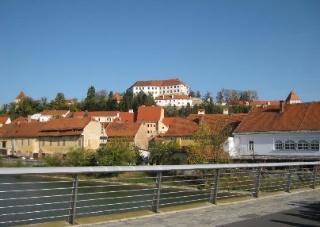 POKRAJINSKI MUZEJ PTUJ ORMOŽMUZEJSKI TRG 1, 2250 PTUJCENA: 3,50 € NA UČENCA (VODEN OGLED GRADU IN GRAJSKIH ZBIRK)KNJIŽNICA IVANA POTRČA PTUJ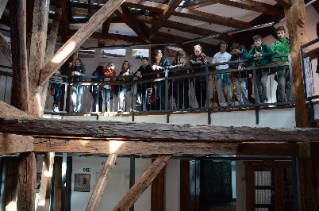 PREŠERNOVA 33-35, 2250 PTUJOGLED ENE NAJLEPŠIH KNJIŽNIC V EVROPIIN URA PREDSTAVITVE ALI PRAVLJICCENA: BREZPLAČNO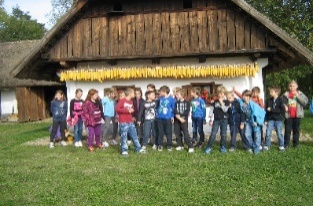 DOMINKOVA DOMAČIJAOBČINA GORIŠNICAGORIŠNICA 83, 2272 GORIŠNICACENA: 1.50 € NA UČENCA ZA VODEN OGLED + AVTOBUSNI PREVOZ KOPANJE V TERMAH PTUJ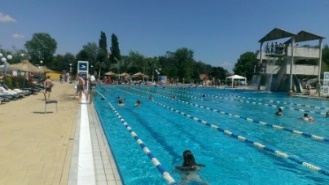 TERME PTUJ, d.o.o. POT V TOPLICE 9, 2250 PTUJCENA: 7,00  € NA UČENCA + AVTOBUSNI PREVOZ TEČAJ PLAVANJA OZ. DODATNI UČITELJ PLAVANJA V TERMAH PTUJ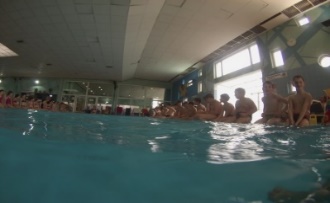 PLAVALNI KLUB TERME PTUJPOTRČEVA CESTA 42, 2250 PTUJCENA: VSTOPNINA JE 8,50 € NA UČENCA NA DAN + AVTOBUSNI PREVOZCENA ZA UČITELJA ZA 20 URNI PLAVALNI TEČAJ JE 160,00 € 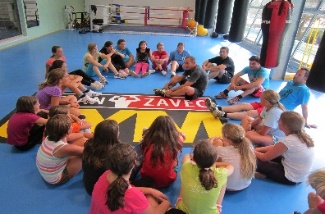 TRENING BOKSA Z DEJANOM ZAVCEMDEJAN ZAVEC BOXING KLUBŽNIDARIČEVO NABREŽJE 2, 2250 PTUJCENA:  5,00 € NA UČENCA OSNOVE  GOLFA NA IGRIŠČU ZA GOLF NA PTUJU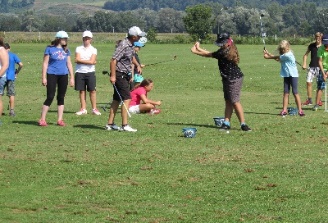 ADEM OSMANČEVIČ S.P.MLINSKA 13, 2250 PTUJd.št.: 30926289CENA: 5,00 € NA UČENCAOSNOVE JADRANJA Z JADRNICO RAZREDA OPTIMIST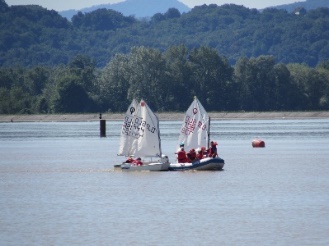 BRODARSKO DRUŠTVO RANCA PTUJPANONSKA ULICA 4, 2250 PTUJd.št.: 57538832JAHANJE KONJ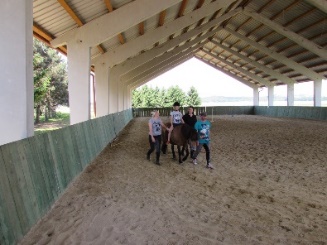 ZAVOD ZA USPOSABLJANJE, DELO IN VARSTVO DR. MARIJANA BORŠTNARJA DORNAVADORNAVA 128, 2252 DORNAVAd.št.: SI 30910854CENA: 5,00 € NA UČENCAJAHANJE KONJ V KONJENIŠKEM CENTRU MARSILEA 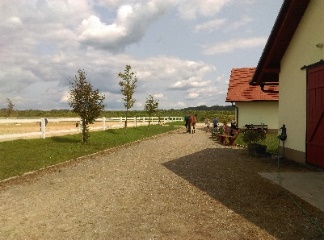 MOJCA JANŽEKOVIČ, DOPOLNILNA DEJAVNOST NA KMETIJI 	PACINJE 23, 2252 DORNAVAd.št.: 34470794 CENA: 5,00 € NA UČENCA. OD DOMA ŠTRK DO CENTRA JE 6 KM IN JE POTREBEN PREVOZ S KOLESI ALI AVTOBUSOMDRAVSKE ELEKTRARNE MARIBOR D.O.O.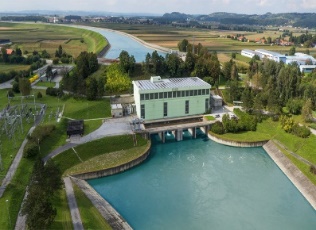 HIDROELEKTRARNA FORMINCENA: BREZPLAČNO + AVTOBUSNI PREVOZ ALI S KOLESIPREDAVANJE GA. MIŠE PUŠENJAK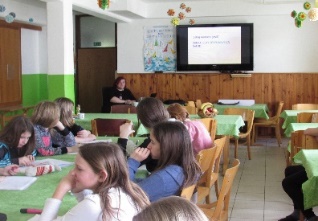 PREDAVANJE O ZELENJAVARSTVU »ŠOLSKI SHEMI«KGZS - KMETIJSKO GOZDARSKI ZAVOD MARIBORCENA: BREZPLAČNOČISTILNA NAPRAVA PTUJ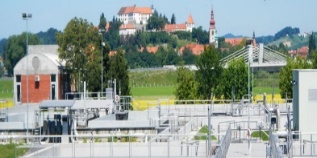 VODEN OGLED ČISTILNE NAPRAVE JE MOŽEN OD 8. RAZREDA NAPREJCENA: BREZPLAČNO + AVTOBUSNI PREVOZ ALI S KOLESIMUZEJ JANEZA PUHA                                                                                                                             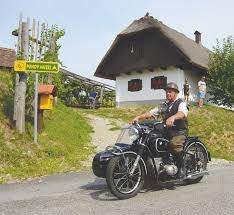 DRUŠTVO ROJAKA JANEZA PUHA
JURŠINCI 3B, 2256 JURŠINCICENA: 2,00 € NA UČENCA + AVTOBUSNI PREVOZ TERENSKI DAN - OGLED ORMOŠKE LAGUNE                                                                                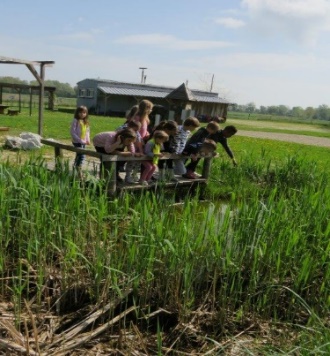 MAG. DOMINIK BOMBEKKOORDINATOR ZA IZOBRAŽEVANJEIN STIKE Z JAVNOSTJODOPPS - BIRDLIFETRŽAŠKA C. 2                                                                                                             1000 LJUBLJANA051 395 514CENA: 5,00 € NA UČENCA + AVTOBUSNI PREVOZFITNESS NA PROSTEM                                                                    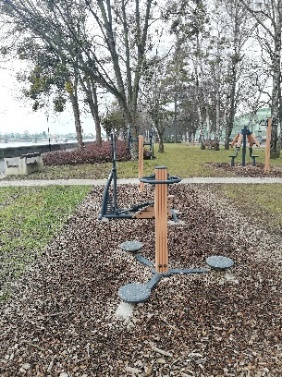 ŽNIDARIČEVO NABREŽJE, 2250 PTUJCENA: BREZPLAČNOVOŽNJA Z TURISTIČNIM VLAKCEM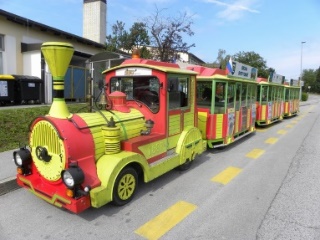 FRANC OZMECCVETKOVCI 9E, 2273 PODGORCICENA: 200,00 € ZA 2 URI VOŽNJEMOTORIČNI PARK – PARK DOŽIVETIJ                                                                           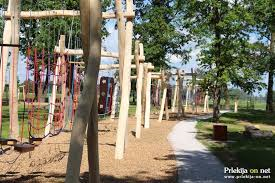 KRIŽEVCI, 9242 KRIŽEVCI PRI LJUTOMERUCENA: BREZPLAČNO POTREBEN AVTOBUSNI PREVOZ (CENA PO DOGOVORU)TLAČILNA STEZA - PUMP TRACK                                                                               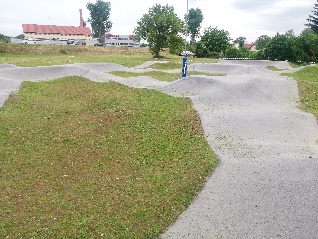 ZADRUŽNI TRG P+R, 2250 PTUJ                                         CENA: BREZPLAČNODRUŠTVO ZA OHRANJANJE DEDIŠČINE – PRLEŠKI ŽELEZNIČAR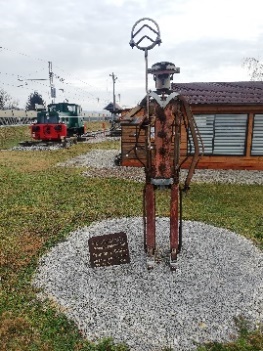 OGLED PRENOVLJENE STARE ŽELEZNIŠKE POSTAJE V OSLUŠEVCIH                                                                          OSLUŠEVCI 48, 2273 PODGORCICENA: BREZPLAČNOPREDLAGAMO OGLED S KOLESIDRUŠTVO ZA RIMSKO ZGODOVINO IN KULTURO PTUJ                                    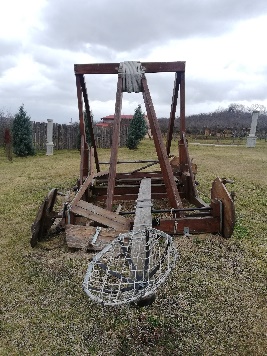 OGLED RIMSKEGA KAMPA, ZGODOVINA RIMSKEGA PTUJA INDELAVNICA-GLINA                                                                                                                    KREMPLJEVA UL. 4, 2250 PTUJCENA: 6,00 € NA UČENCAPREDLAGAMO OGLED S KOLESIKULTURNO UMETNIŠKO DRUŠTVO BARON 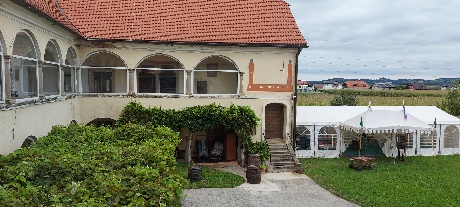 PRVENCI 10B, PRVENCI, 2281 MARKOVCID.ŠT.: 53220781GRAJSKO DOŽIVETJE, KJER BOSTE NA ZANIMIV IN INOVATIVEN NAČIN SPOZNALI RAZLIČNE SREDNJEVEŠKE DELAVNICE: PRANJE PERILA, OROŽARSKO DELAVNICO, GRBOVNI ŠČITI, LOKOSTRELSTVO,…. CENA: 6,00 € NA UČENCAPREDLAGAMO OGLED S KOLESIAMZS D.D., PE CENTER KARTINGA IN MOTO ŠPORTA 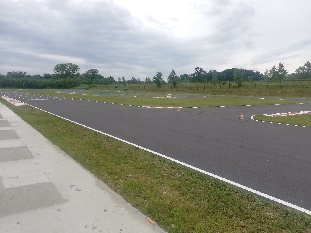 SLOVENJA VAS, 2288 HAJDINACENA: 6,00 €/ UČENCA/ 5 MIN (CCA 5 KROGOV) PREDLAGAMO PREVOZ DO CENTRA S KOLESI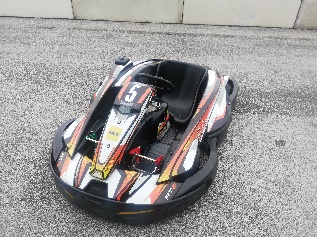 AVTOBUSNI PREVOZI:VECTORIUS, prevozništvo in storitve, d.o.oMlinska ulica 22, 2000 Maribord.št.: SI12061026CENA: 4,00 € NA UČENCA. povratna vozovnica OD DOMA ŠTRK do GorišnicE ALI Term PTUJ ALI  RancE ali  PtujA. CENA ZA enosmerno vozovnico je 3,00 €.PO ŽELJI LAHKO ŠOLAM ORGANIZIRAMO TUDI PREVOZ OD MATIČNE ŠOLE DO DOMA ŠTRK.ARRIVA ŠTAJERSKA, DRUŽBA ZA PREVOZ POTNIKOV,D.D., AVTOBUSNA POSTAJA PTUJOSOJNIKOVA C.11, 2250 PTUJD.ŠT.: SI31727077CENA: PROSIM POKLIČITE ME ZA CENO, KER SE ZELO RAZLIKUJEJO GLEDE NA RELACIJO IN ČAS (Aleksej 031 607582)